Lịch làm việc thay cho thông báo, thư mời và có thể thay đổi khi có chương trình đột xuất của UBND tỉnh và chỉ đạo của Ban Giám đốc Sở. Các phòng, đơn vị phối hợp với Văn phòng thực hiện thủ tục đảm bảo thực hiện tốt công tác phòng chống dịch Covid-19 theo chỉ đạo của Trung ương và của tỉnh khi tổ chức và tham gia các cuộc họp, hội nghị.CCVC làm việc tại cơ quan và trực tuyến tại nhà tỷ lệ 50:50 theo danh sách đã phân bổ. Các cuộc họp/ làm việc trực tuyến được thực hiện trên phần mềm ứng dụng Teams sẽ được mở trước thời gian họp 15 phút.Toàn thể CCVC và NLĐ đăng ký lịch làm việc trên phần mềm theo tài khoản của phòng, đơn vị (không sử dụng tài khoản cá nhân) rỏ thời gian làm việc; đính kèm file thư mời hoặc văn bản, kế hoạch và báo lại Văn phòng để cập nhật, bổ sung lịch phục vụ công tác quản lý điều hành của BGĐ Sở; CCVC và NLĐ không đăng ký lịch công tác thì làm việc tại cơ quan./.Thứ Hai 05/7/2021Thứ Hai 05/7/2021Sáng- 8:00: Tham gia xét nghiệm chuẩn bị dự hợp HĐND tỉnhChủ trì: Giám đốc Sở - Nguyễn Thanh Toàn.Địa điểm: Trung tâm kiểm soát bệnh tật của tỉnh Phương tiện: xe 0569- 8:30: Họp Hội ý Ban Giám đốc Sở tuần 28/2021 (trực tuyến)Chủ trì: Giám đốc Sở - Nguyễn Thanh Toàn.Thành phần: các PGĐ Sở, trưởng, phó các phòng, đvtt; KTT, ĐD BCH các Đoàn thểĐịa điểm: phòng họp A. SCT Chuẩn bị nội dung: VP Chuẩn bị thiết bị kỹ thuật: CV Dương IT chuẩn bị phòng họpChiều- 14:00: Họp Ban Tổ chức hội thi trắc nghiệm trực tuyến về an toàn điện và tiết kiệm điện năm 2021 để thống nhất thể lệ hội thi và bộ đề câu hỏi (trực tuyến)Chủ trì: Giám đốc Sở - Nguyễn Thanh Toàn.Thành phần: Thành viên Ban Tổ chức Hội thi theo Quyết định số 71/QĐ-SCTĐịa điểm: Phòng họp A. SCTChuẩn bị nội dung: P QLNLChuẩn bị thiết bị kỹ thuật: CV Dương IT chuẩn bị phòng họp- 13:30: Họp phòng Khuyến công và PTCN (trực tuyến).Chủ trì: Đ/c Trần Anh Tuấn -TPKC và PTCN.Thành phần: CBVC Phòng KC&PTCN. Mời dự: Đ/c Nguyễn Thúy Hằng – PGĐ TTĐịa điểm: Phòng Khuyến công và PTCN Thứ Ba 06/7/2021Thứ Ba 06/7/2021Sáng - 8:00: Dự họp Hội đồng nhân dân tỉnh kỳ họp lần thứ I, Khóa X (2021-2026) (chưa có TM)Chủ trì: Chủ tịch HĐND tỉnhThành phần: Giám đốc Sở - Nguyễn Thanh Toàn Địa điểm: Trung tâm Hội nghị và triển lãm- 8:00: Họp Đoàn kiểm tra công tác cải cách hành chính (trực tuyến).Chủ trì: Phó Giám đốc - Nguyễn Trường Thi.Thành phần: Thành viên theo Quyết định số 82/QĐ-SCT ngày 28/6/2021(Trưởng các phòng, đvtt; PCTT – Thanh Hải; PCVP – Cẩm Tú; CV Nhựt Trường, TTV Anh Ngọc)Địa điểm: phòng họp A. SCTChuẩn bị nội dung: VPChuẩn bị thiết bị kỹ thuật: CV Dương IT chuẩn bị phòng họp- 9:00: Dự họp đánh giá, định giá tài sản công cụ, dụng cụ hư hỏng của Tòa nhà TTHC tỉnh để thanh lý .Chủ trì: Ban Quản lý Toà nhà TTHC.Thành phần: Chuyên viên – Lê T Thanh TâmĐịa điểm: Văn phòng Ban Quản lý Toà nhà TTHC    Chuẩn bị nội dung: P QLTMChiều- 14:00: Tham dự Hội nghị lần thứ 6 Ban Chấp hành Đảng bộ tỉnh.     Chủ trì: Chủ tịch UBND tỉnh - Nguyễn Hoàng Thao.Thành phần: Giám đốc Sở - Nguyễn Thanh Toàn     Địa điểm: Hội trường B- Tỉnh ủy- 14:00: Họp Chi bộ 4 (trực tuyến).Chủ trì: Phó Giám đốc – Phan T Khánh DuyênMời dự: GĐ TTXT – Phạm Thanh Dũng.Thành phần: Đảng viên Chi bộ 4Địa điểm: phòng họp TTXT    Chuẩn bị nội dung: CB 4- 14:00: Họp Văn phòng Sở.Chủ trì: Chánh Văn phòng – Đoàn Kim BìnhMời dự: Phó Giám đốc Sở - Nguyễn Trường Thi.Thành phần: Lãnh đạo công chức, người lao động VPĐịa điểm: Phòng họp B. SCTChuẩn bị thiết bị kỹ thuật: CV Dương IT chuẩn bị phòng họpThứ Tư 07/7/2021Thứ Tư 07/7/2021SángLàm việc tỷ lệ 50:50 theo Văn bản số 1264/SCT-VP ngày 02/6/2021ChiềuLàm việc tỷ lệ 50:50 theo Văn bản số 1264/SCT-VP ngày 02/6/2021Thứ Năm 08/7/2021Thứ Năm 08/7/2021Sáng - 7:30: TIẾP CÔNG DÂN ĐỊNH KỲ (cả ngày).Chủ trì: Giám đốc Sở - Nguyễn Thanh ToànThành phần: Chánh Thanh tra – Trương Thanh NhànĐịa điểm: Phòng tiếp dân. SCT (phòng họp D)Chiều - 13:30: TIẾP CÔNG DÂN ĐỊNH KỲ (cả ngày).Chủ trì: Giám đốc Sở - Nguyễn Thanh ToànThành phần: Chánh Thanh tra – Trương Thanh Nhàn     Địa điểm: Phòng tiếp dân. SCT (phòng họp D)- 14:00: Họp Đoàn kiểm tra công tác tài chính công đoàn (trực tuyến) Chủ trì: Phó Giám đốc - Nguyễn Thanh Hà – Phó Chủ tịch Công đoàn.Thành phần: PCTT – Thanh Hải; PCVP – Cẩm Tú; CV Diệu Hằng, CV Văn CôngĐịa điểm: phòng họp VP 2. SCT    Chuẩn bị nội dung: Công đoànThứ Sáu 09/07/2021Thứ Sáu 09/07/2021Sáng- 8:00: Dự Hội thảo trực tuyến tham vấn địa phương về dự thảo Nghị định quy định chi tiết một số điều của Luật Bảo vệ Môi trườngChủ trì: Lãnh đạo Bộ Tài Nguyên và Môi trườngThành phần: Giám đốc Sở - Nguyễn Thanh Toàn; TP QLNL và KTATĐịa điểm: Phòng họp A. UBND tỉnhChuẩn bị nội dung: P QLNL- 8:00: Họp Hội ý BGĐ TTXTĐT (trực tuyến).Chủ trì: GĐ TT – Phạm Thanh Dũng.Mời dự:  PGĐ Phan T Khánh DuyênThành phần: PGĐ TT - Thúy Hằng; Trưởng, phó các PCM thuộc TT; Kế toán; CV Hồng Phúc. Địa điểm: Phòng họp 2 -TTXTĐTChuẩn bị nội dung: TTXTChiều- 14:00: Họp nghe báo cáo tiến độ, những khó khăn, vướng mắc trong quá trình triển khai Đề án Cơ sở dữ liệu ngành Công Thương (trực tuyến)Chủ trì: Giám đốc Sở - Nguyễn Thanh Toàn.Thành phần: các PGĐ Sở, trưởng các phòng và thành viên Ban điều hành Đề án Địa điểm: Phòng họp A. SCTChuẩn bị nội dung: VPChuẩn bị thiết bị kỹ thuật: CV Dương IT chuẩn bị phòng họpNơi nhận:- VP UBND tỉnh (b/c);- Ban Giám đốc;- Các phòng, đơn vị trực thuộc;- Báo, Đài PTTH Bình Dương;- Wesite Sở;- Lưu: VT, VP, “pdf”TL. GIÁM ĐỐCCHÁNH VĂN PHÒNG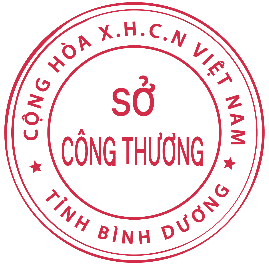 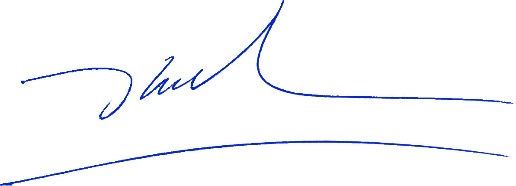  Đoàn Kim Bình